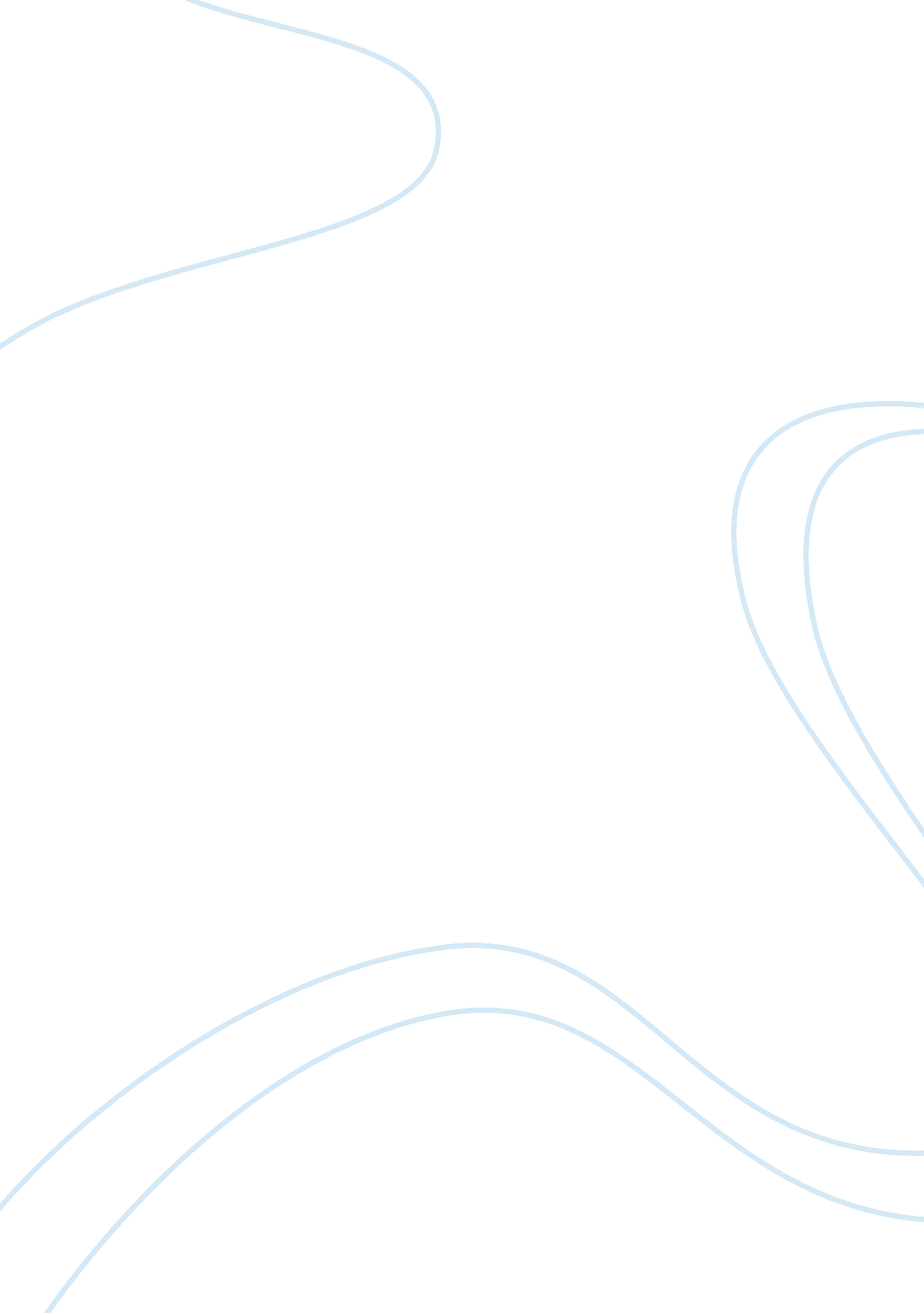 Albert einstein: the physicist and his workBusiness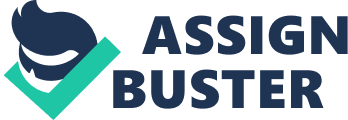 “ The significant problems we have cannot be solved with the same level of thinking with which we created them” (Albert Einstein). Levels of thinking can change with every inquiry. Though Albert Einstein may not have answered all questions, he undoubtedly answered the most strenuous ones. Being one of the greatest physicist of the twentieth century, Einstein made significant contributions to society, brought dissimilar (or distinct) ideas and formulas to humanity, and deceased honorably. Albert has made significant scientific contributions to society, making him one of the greatest physicists of the twentieth century. As a world leader in physics, he designed two of the most important theories: the Theory of Relativity and the Quantum Theory. “ Albert Einstein’s contribution to modern physics is simply unique. His scientific career was a constant quest for the universal and immutable laws, which govern the physical world. His theories spanned the fundamental questions of nature, from the very large to the very small, from the cosmos to sub-atomic particles. He overturned the established concepts of time and space, energy and matter. Einstein played a crucial role in establishing the two pillars of 20th century physics: he was the father of the theory of relativity and a major contributor to quantum theory” (“ Albert Einstein Archives” ). Einstein, through this evidence, has made two of the most important theories of the twentieth century. Reacting in unpleasant ways, many scientists questioned his theory. Although the Theory of Relativity has highly controversial among scientists, it has been proven true each time (so has the Quantum Theory). Einstein is also thought as the father of the atomic age because he wrote a letter to President Roosevelt informing him of the atomic race for the first atomic bomb. This sparked the Manhattan project. “ The rising threat of the Nazi party forced Einstein to abandon his pacifist principles and write a letter to President Roosevelt that triggered the the Manhattan Project”(“ Albert Einstein-Father of the Atomic Age”). The Atomic- Bomb was used in the bombing of Hiroshima and Nagasaki in WWII. After the second bomb was dropped (on Nagasaki) the Allied Powers won the war. Considering that this was one of the most important parts of the WWII, this was extremely important. He was one of main the reasons that the Allied Powers won the war, and if not for him the United States would have never made the Atomic-bomb. These are a few things that Albert has done for society, though he made many other scientific and humanitarian accomplishments. Moreover, the scientist has done much more that has contributed to the development of man. Creating is something that people can either struggle with or do on a daily basis. Yet Einstein created more than just an art project or a science project. He created the theory of relativity and, he won the Nobel Prize in 1921 for his explanation of the photoelectric effect. Albert also worked to end the creation or manufacturing of atomic weapons and to stop war in order to create peace. “ The German-born physicist Albert Einstein developed the first of his groundbreaking theories while working as a clerk in the Swiss patent office in Bern. After making his name with four scientific articles published in 1905, he went on to win worldwide fame for his general theory of relativity and a Nobel Prize in 1921 for his explanation of the phenomenon known as the photoelectric effect. An outspoken pacifist who was publicly identified with the Zionist movement, Einstein emigrated from Germany to the United States when the Nazis took power before World War II. He lived and worked in Princeton, New Jersey, for the remainder of his life” (“ Albert Einstein”). ” In 1955, Einstein signed a petition ending the creation of atomic weapons and war in general. He wanted to end war, he was a pacifist, and said that instead of the people of governments of the world fighting, we should all work together as a united nation.” (“ Albert Einstein- Legacy). Through this evidence we can see that the scientist made his work a living. He worked intently on his theories and what they meant. The evidence in the sentence three (and the second piece of evidence) is also an interesting fact about the scientist. People of the world are mostly afraid to stand up to higher authority, but Mr. Einstein was not. Fighting to end the creation of atomic weapons and war in general is something that many would have never thought to do though, this something that a man with a lot of courage would do. Einstein wrote a paper explaining the Brownian Motion proving that matter is made of atoms.” A paper explaining Brownian motion (the seemingly random movement of particles suspended in a fluid) as direct evidence of molecular action, thus supporting the atomic theory (that all matter is made up of tiny atoms and molecules)” (“ Albert Einstein- Important Scientists”). The Brownian motion is very important, it tells a theory of atoms. The theory of atoms is important because it explains matter for it tells that everything, even inanimate objects have a molecule that is called an atom. The very basis of the most important theories ever comes from the german physicist. His life coming to a close, the great scientist decided to settle down and let life take it’s course. Einstein deceased with grace and honor and was afterward cremated as per will. He died at Princeton hospital on April 18, 1955 because of abdominal aortic aneurysm, which is a type of blood clot found in the heart. (His ashes were scattered in a disclosed location.) “ Albert Einstein was a man who rewrote the laws of physics, campaigned for international peace; He continued to work daily on his theories until April 1955 when he was admitted to hospital complaining of chest pain. It was a serious problem which could have been treated, but he declined surgery. [He stated that his time has come and that he has made his contributions.]” (“ Albert Einstein- Legacy). Choosing to go out gracefully, Einstein died on April 18 1955. Surprisingly, his ashes were scattered in a disclosed location. Many would think that he would scatter his ashes publicly, but he wanted to keep their location a secret. The physicists work was finished and he could rest, and that is the way that anyone would want to go, at peace. The rein of a great man was over. Einstein, one of the greatest physicist of the twentieth century, wore the title for three reason; first: he made significant contributions to mankind, second: he brought new, unique, and important formulas to society, last: he died an honorable death (because of completing his life goals) which is something every man wants to do. Einstein was recognized as many things, a father, a scientist, a genius. To many, he was a role model. To accomplish all you want to do in one lifetime is something people dream to do, yet he did it. He was more than just these names, more than just a title. He was Einstein. Ciatations: “ Albert Einstein Archives.” Albert Einstein Archives. N. p. , n. d. Web. 28 Feb. 2017. “ Albert Einstein – Father of the Atomic Age.” Biography. com. A Networks Television, 21 Feb. 2017. Web. 28 Feb. 2017. Albert Einstein – Legacy.” Biography. com. A&E Networks Television, 21 Feb. 2017. Web. 28 Feb. 2017. History. com Staff. “ Albert Einstein.” History. com. A&E Television Networks, 2009. Web. 28 Feb. 2017. “ Albert Einstein – Important Scientists – The Physics of the Universe.” Albert Einstein – Important Scientists – The Physics of the Universe. N. p., n. d. Web. 28 Feb. 2017. History. com Staff. “ Albert Einstein.” History. com. A&E Television Networks, 2009. Web. 28 Feb. 2017. “ Albert Einstein – Important Scientists – The Physics of the Universe.” Albert Einstein – Important Scientists – The Physics of the Universe. N. p., n. d. Web. 28 Feb. 2017. “ Albert Einstein – Legacy.” Biography. com. A&E Networks Television, 21 Feb. 2017. Web. 28 Feb. 2017. 